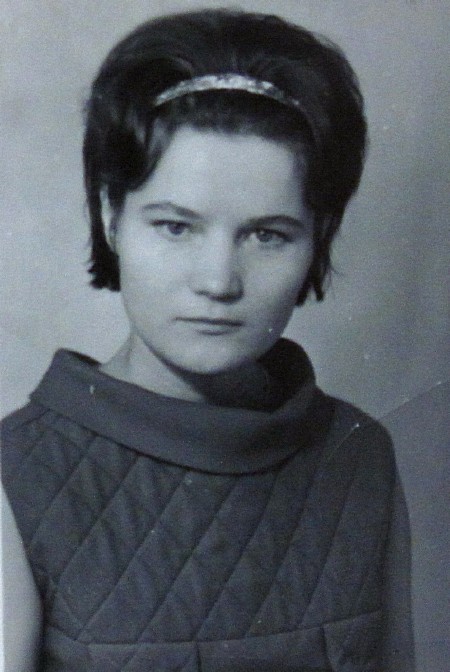 Сцэнарый літаратурнай вечарыны, прысвечанай творчасці НіныМацяш “Паміж усмешкай і слязой…”Мэта: пазнаёміць вучняў з творчасцю беларускай паэткіНіны Мацяш. Вучыць разумець змест вершаў, падтрымліваць цікавасць і жаданне расказваць вершы на роднай мове. Далучацьдзяцей да мастацкайспадчыныбеларускага народа. Выхоўвацьлюбоў і павагу да беларускага слова.Ход мерапрыемстваВядучы.  Што чакае за крутой гарой-Выявіцца толькі на вяршыні. Птушка лёсу ўсё кругі вяршылаЗ паднябесся да зямлі сырой…        Гэта радкі з паэмы “Жніва” Ніны Мацяш. Смерць маці. Невымерная, балючая страта для кожнага з нас сталася, аднак, і нараджэннем балючай, прасякнутай любоўю споведзі, а магчыма, і даччыным выратаваннем. Боль, адчай перапляліся ў вечныя, але для кожнага з нас свае пытанні6 “Хто я? Дзеля чаго я на гэтай зямлі? З чым прыйшоў і куды пайду?” 19 снежня Ніны Мацяш не стала. 65 гадоў зямнога шляху. З іх больш за чатыры стагоддзі – літаратурнага.На экране – слайды.Хата, у якой нарадзілася паэткаРазам з бацькамі. Сярэдзіна 1960-х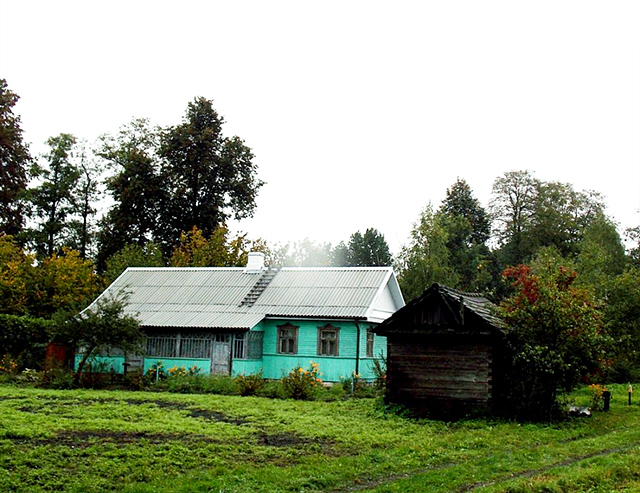 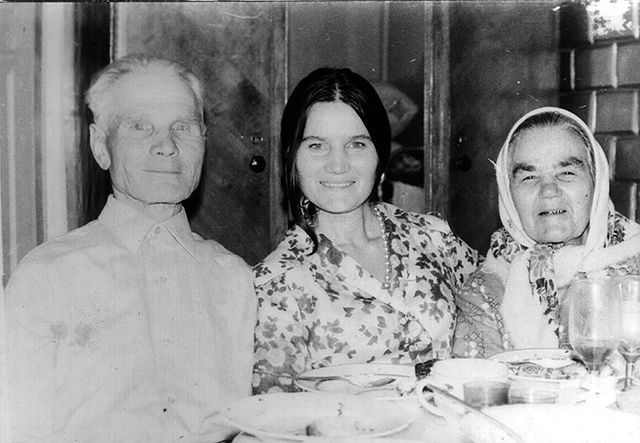 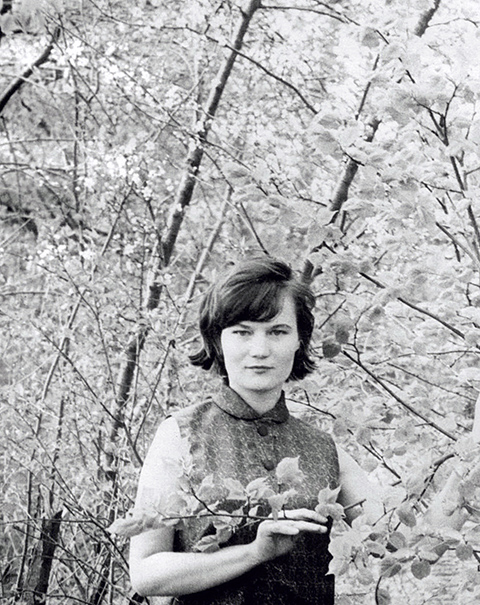 1-шы чытальнік. Трапечаш між людзьмі – Ліст у лістве густой.Расіначку садзьмі – І ліст ужо не той…І ўжо інакшы свет,Інакшы ў часу твар.Пакуль ты у лістве,І ты –яна, ліства.У слотнае радніІ ўсмех свой, і правы...Чуць, як лістком адным Балючакуст жывы…Вядучы. Вечныя пытанні паўсталі перад дзяўчынай-паляшучкай з вёскі Нівы на Бярозаўшчыне ўжо з ранніх вершаў, народжаных першай уласнай на ўсё астатняе жыццё драмай – невылечнай хваробай. Як гром сярод яснага неба абрынулася яна на студэнтку інстытута замежных моў, абмежавала вялікі свет чатырма сценамі бацькоўскай хаты, пісьмовым сталом і рэдкімі, з дапамогай сваякоў і сяброў, літаратурнымі ды санаторнымі вандроўкамі. Колькі ж трэба мець мужнасці, каб свой першы паэтычны зборнік “Агонь” распачаць такімі радкамі.2–гі чытальнік.Не рабіце мне скідак.Ніколі. Ні ў чым…Не рабіце,Калі не жадаеце скрыўдзіць,…Прыбівае да водмеліНа няпэўны спачынАслабелыя Сонцам прашытыя крыгі.Але ў пашчу бурлівую зноў рашуча штурхнеІх Крутое плячоАкрыянага берага!Не рабіце мне скідак, Паверце ў мяне,Як ракаУ вясну гэту шчыра паверыла.Вядучы.Колькі мужнасці і цярпення было ў апантанай творчасцю дзяўчыны трымаць сябе ў форме, пастаянна змагацца з цяжкай хваробай (большую частку свайго жыцця яна была прыкавана да інваліднага крэсла). Пасля поўнасцю перасталі слухацца ногі, аслаблі і рукі. Цяжка стала нават трымаць аловак, ручку. Але, нягледзячы на гэта, Ніна Мацяш супрацоўнічала з бібліятэкамі раёна, удзельнічала ў арганізацыі і правядзенні шматлікіх літаратурных вечарын.
Агеньчык душы Ніны Мацяш сілкаваўся вялікай любоўю яе сэрца да бацькоў, да роднай Беларусі, да любага Белаазёрска, да клапатлівай радні і вялікай колькасці сяброў.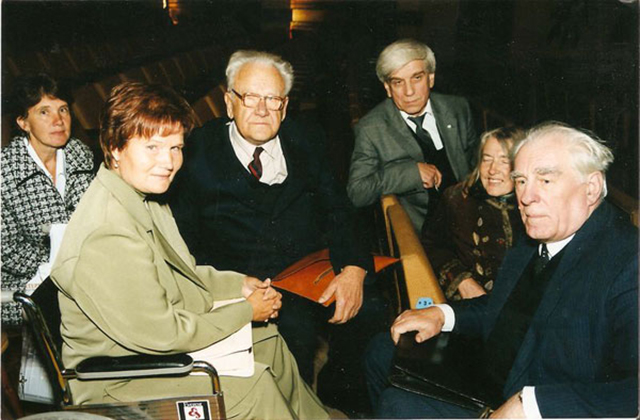 З сябрамі па пяру падчас пісьменніцкага з’езда (злева направа: Ніна Мацяш, Янка Брыль, Сяргей Законнікаў, Ніл Гілевіч)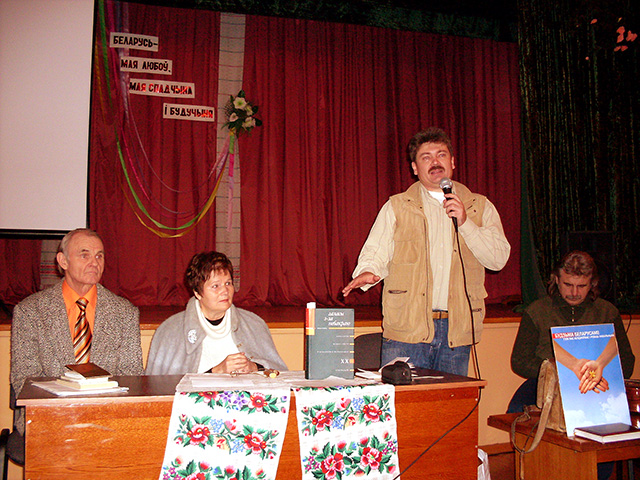 Падчас апошняй сустрэчы з чытачамі Белаазёрска 17 снежня 2008г.  
(Злева направа: Васіль Жуковіч, Ніна Мацяш, Міхась Скобла)Верш “Белаазёрск” чытае Ніна Мацяш. Гучыць запіс. Ці бачыў ты хоць раз Белаазёрск,Калі на дахі мякка ноч прысядзе,
павее казкай ад старых азёрІ пойдуць песні поруч па абсадзе?Тады глядзіш на родны, любы кутІ цэлы свет гатоў у сведкі клікаць:Ці столькі зор насыпалася тутНа дол з каўша Мядзведзіцы Вялікай,Ці гэта ў небе, бы ў люстэрку тым,Адбітак зыркі ўсіх агнёў Палесся?..Белаазёрск мой, сон мой залаты,Мая      яшчэ не складзеная песня!Вядучы.Асноўным рэфрэнам праз усю творчасць Ніны Мацяш праходзіў матыў любові да бацькоў, да матулі, светлы вобраз якой на працягу ўсяго жыцця атуляў паэтку ад нягод, наталяў душу высокім пачуццём павагі і пашаны, натхняў да творчасці. Балюча перажывала Ніна Язэпаўна адыход маці ў іншы свет. Вынікам тых душэўных пакут і стала “Паэма жніва”. Менавіта за гэты твор паэтка была ўдастоена высокай узнагароды – Літаратурнай прэміі імя Аркадзя Куляшова за лепшы твор у галіне паэзіі.Акрамя таго, Ніна Мацяш самастойна авалодвала замежнымі мовамі. У арыгінале чытала французскіх, польскіх, нямецкіх, балгарскіх, украінскіх класікаў літаратуры. Многіяіхтворыперакладала на роднуюмову.3-ці чытальнік. Франсуа Марыяк “Цень”У дні, калі упал  спыняў усё жыццё,Каліжарлівасонца на знямоглыхнівахДа сэрцавінаграднікпрыгортваламаўклівы,Учас, калішыхтызнясіленыхкасцоўГнялі траву крыжаміцелаўнерухлівых,Адным-адзін у тыядніпякелля, пылу,Наўпростпрад сном зямліпрыгнечана-панылым,Аглушаныцыкадаўнезлічоныхцвыркаценнем,Я прагнуўсэрцавашага, як прагнуў ценю. 4-ты чытальнік. СмарагдЗноўцёплагасвятлавярнулася пара.Нарэшцеўладны я над схмаранай душой.Павесялее ў пальцахвашых і смарагд,Хоцьнежывымягоўважалі мы зімой.Больш не люструеёнтаемнаювадойСпанурыпозіркаў, якойпазбыўся я.І бачысся ты мне сяродпакутыўсёй,О, горкаялюбоўапошняя мая,Пяшчотнаю, як ноч, аднопяшчотай той.Вядучы. Яеталентбыўрознабаковы. НінаМацяшпраявіласябе і ў выяўленчыммастацтве. Толькі «фарбы» для стварэннякарціняна выбрала незвычайныя – птушыныяпёркі. Праца з іміпрывяла да стварэнняновагавідумастацтва, які і назвыяшчэ не меў. Пазнейягопачаліназывацьпёркаграфіяй. І такіх работ у НіныЯзэпаўны за сотню.Дэманструюцца слайды.  Падчас дэманстрацыі слайдаў гучаць словы Ніны Мацяш: “Калі чалавеку творчаму выпадае доўгі час быць засяроджаным на ўласных думках, на ўласных перажываннях. Жыць як бы ўнутры самога сябе, тады, бывае, адкрываюцца яму нейкія іншыя грані, патаемныя грані і сэнсы быцця. Зямное жыццё, пры ўсім драматызме яго, пры ўсіх пакутах, яно, усё ж такі, не ёсць  карай Божай, ёсць дарункам Божым”.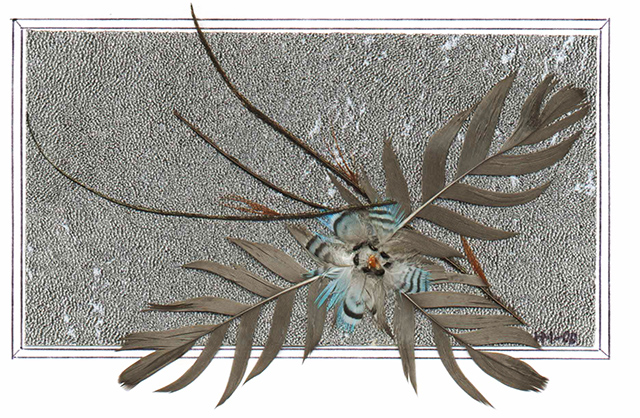 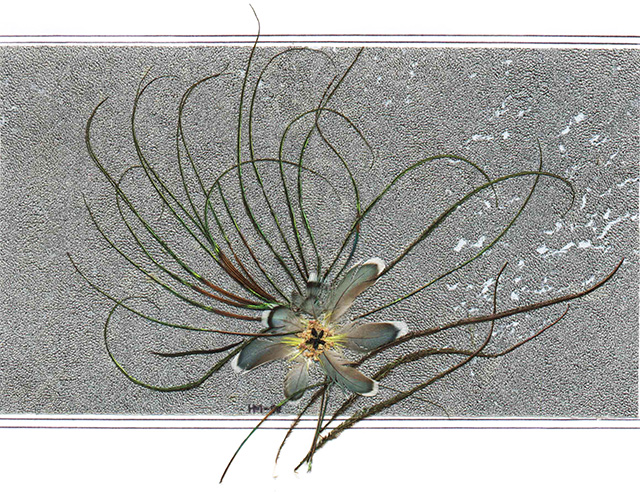 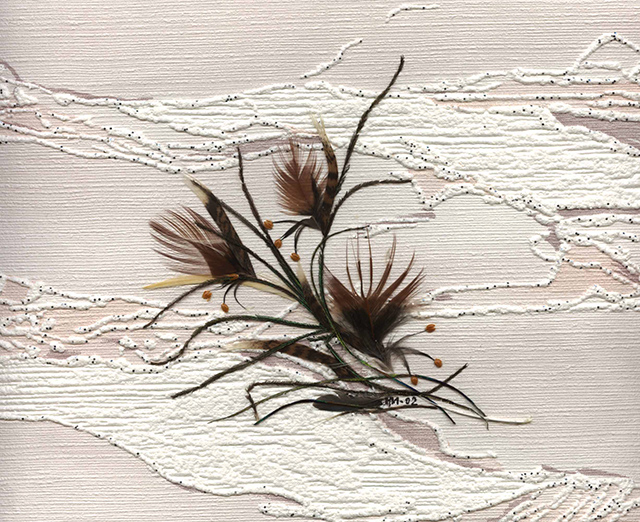 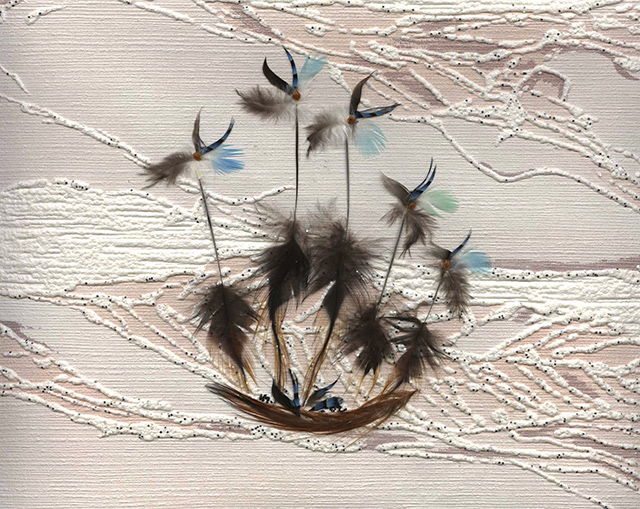 Вядучы. Была ў паэтэсы яшчэ адна грань таленту: яна стварала музыку да сваіх твораў. Казала, што проста душа напявае мелодыю верша, а сама янанаватнотнайграматы не ведае. НінаМацяш сама паклала на музыку «Усмешку», «Калядную», «Песню ў цярноўніку», «Забялела ночка».
10 гадоўтаму (19снежнія 2008 года) пайшла ад нас НінаЯзэпаўна, але сёння і надалейяепаэзіябудзедапамагаць нам жыць годна і прыгожа. Душа паэткі, як і яелірыка, – з любові і агню, і вельміпрыемна, штомоладзіпадабаеццаяепаэтычнае слова, якое так прыгожакладзецца на музыку.Гучыць песня М. Марозава, Н. Мацяш “Воран кружыць” у выкананні В. РавенькіВОРАН КРУЖЫЦЬЯ шукала чараўніцу,Ах, шукала,Каб мяне ад варанняПаратавала,Каб яно штодня-штоночы Не кружыла,Каб я цяжка так па сонцуНе тужыла.Абышла я паўкраіны, Паўзямліцы,Не знайшланідзежаданайЧараўніцы,Бояны, бо і яныПа сонцутужаць,Бо над кожнаю душойСвой воранкружыць...1989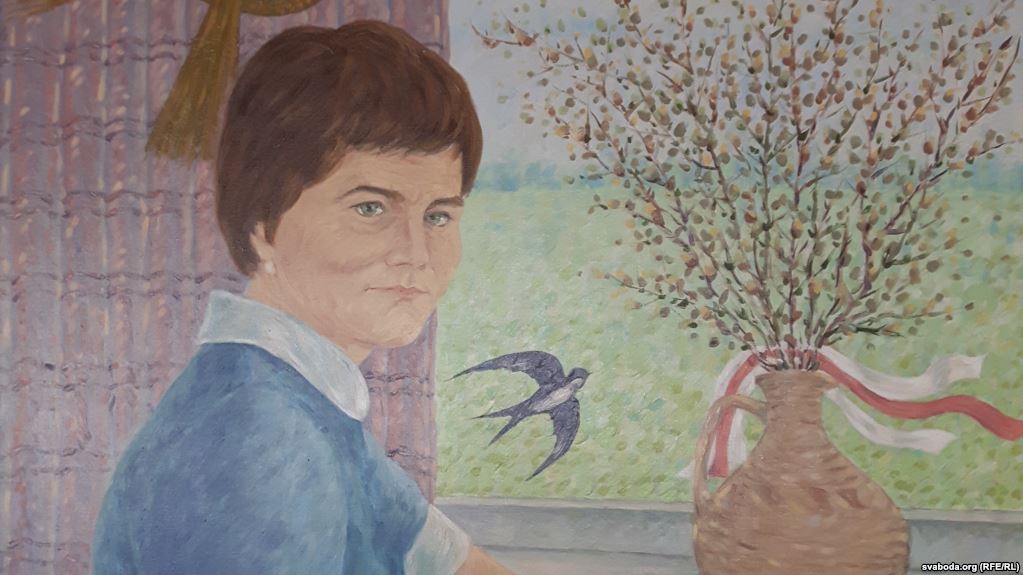 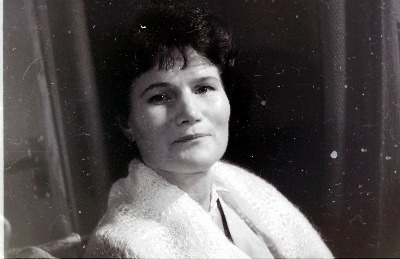 